План мероприятий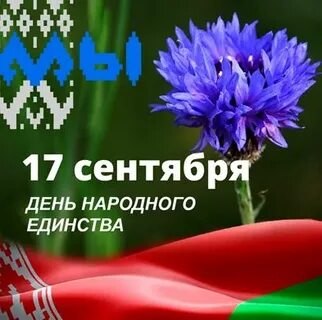 ГУО «Средняя школа №2 г.Хойники», посвященных Дню народного единства№п/пНаименование мероприятияСроки  проведенияОтветственные1Легкоатлетический забег «За единую Беларусь»12.09.2023, 14.30Кушнер Д.М.2Размещение тематических материалов,  посвященных Дню народного единства на  стендах и сайте учреждения11.09-17.09.2023Быкова Е.И.Ефименко Н.Н.3Оформление  литературной выставки «Краіна незалежная мая»09.09.2023Ефименко Н.Н.4Проект «День добрых дел» по наведению порядка на территории учреждения и памятника на площади Танкистов14.09.2023, 14.30Алейник М.В. Кушнер Д.М.классные руководители 5-11 кл.5Конкурс:- детских эссе «Дружба - это»- рисунков «Разам весялей»14.09.2023,14.30Гречихо Л.В.Санько Н.В.воспитатели УО6Велопробег «В единстве сила»15.09.2023,15.30Кушнер Д.М.Смольский В.М.7Тематическое мероприятие, посвященное Дню народного единства «В единстве сила»16.09.2023,13.20Быкова Е.И.Ефименко Н.Н.классные руководители8Единый урок «День народного единства»15.09.2023,согласно графикуКлассные руководители 1-11 кл.9Мастер – класс «Открытка ко Дню народного единства»в рамках работы объединения по интересам Ефименко Н.Н.10Малые старты«Когда мы едины, мы непобедимы»14.09.2023, 16.00Воспитатели УО